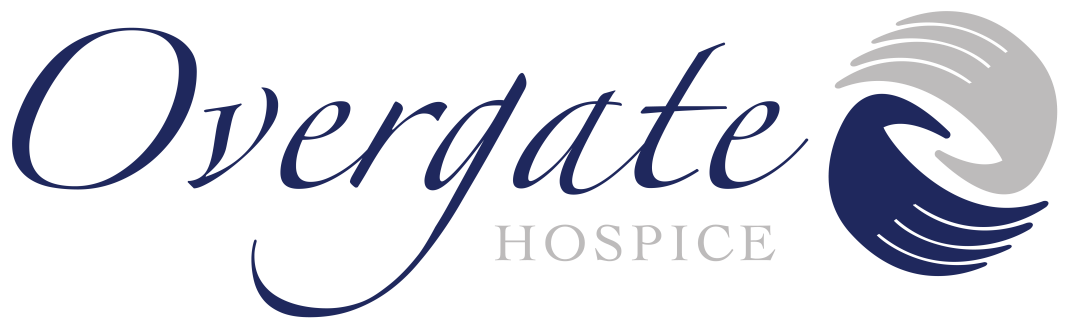 Job Description – 
Bank Housekeeper 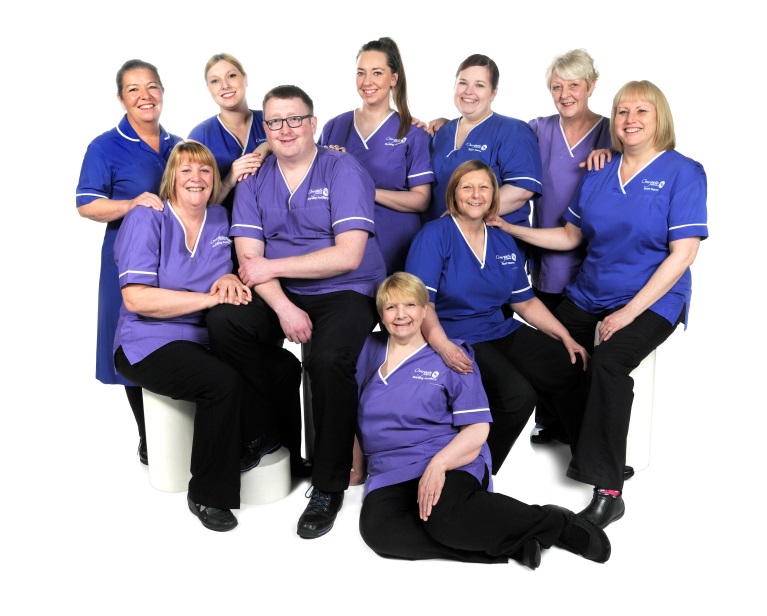 Salary Scale:		Overgate Grade £8.91 + £1.50 per hour on weekends	Hours:	 		To be worked on a shift rota covering weekdays, weekends and bank    holidays. No set minimum hours offered. Responsible to:	Head of Housekeeping Accountable to: 	Head of Housekeeping Job SummaryTo assist the housekeeping team in maintaining high standards of hygiene in all areas of the hospice especially with regard to patient and clinical areasWe are a no smoking organisationThe employee must maintain a safe working environment in accordance with our Health and Safety PoliciesThe employee must participate in the development and implementation of organisational policiesThe employee must be actively involved in the organisations Governance support the audit cycleThe employee must maintain strict confidentiality at all times and work within the guidelines of the Data Protection ActMinimum Qualifications / Experience RequiredPrevious experience of cleaning in a workplace environment Previous experience housekeeping in a clinical environment Basic awareness of COSHH regulations Key Working RelationshipsHead HousekeeperIPU StaffDay Hospice Staff Duties and Responsibilities of the Post:Carry out domestic duties as required, assisting the housekeeping team in maintaining high standards of hygiene in all areas of the Hospice Undertake Housekeeping duties in all areas of the Hospice including the In Patient Unit, Day Hospice and Offices. Areas that are cleaned include bedded areas on the Inpatient Unit, sanitary areas, relative’s room, corridors, entrances, offices and small kitchens Ensure all daily/weekly/monthly tasks are adhered to by organising and prioritising own workload. This includes the following list of tasks which is not intended to be exhaustive: Daily: Damp dusting, dry and damp mopping, vacuuming, emptying of bins, laundry and proactive replenishing of stock, e.g soap, paper towels Weekly: High level dusting, cleaning of skirting boards and windowsMonthly: Curtain changing, cleaning tiles, using Rotary floor machine to scrub floorsWork cooperatively with other teams, particularly the nursing team, supporting different staff and volunteers in maintaining a clean and safe environment for all patients, staff and visitors To undertake any other tasks as required in assisting the Housekeeping team under the direction and supervision of the Head HousekeeperBe aware of the need for cost effectiveness and efficiency Maintain strict confidentiality at all timesAttend meetings and take part in audit and quality initiatives as appropriateTo comply fully with all Hospice Health and Safety requirements and working practicesUndertake Mandatory training and other training pertinent to the roleTo Participate in programmes of supervision and appraisals in place at the HospiceThe employee and employer share responsibility to review and amend this job description as appropriate Safeguarding Children and Adults at RiskAll Hospice staff are required to act in such a way that at all times safeguards the health and well-being of children and adults at risk. Familiarisation with and adherence to the Hospice safeguarding policies is an essential requirement of all employees as is participation in related mandatory/statutory training. Valuing Diversity and EqualityAll employees should carry out their duties in accordance with the values and principles of valuing diversity and equity of provision. It is the responsibility of all employees to support the Hospice vision of promoting a positive attitude to diversity and equality of opportunity, to eliminate discrimination and disadvantage in service delivery and employment, and to manage, support or comply through the implementation of the Hospice’s Equal Opportunities Policy.PERSON SPECIFICATIONAttributesEssentialDesirableHow IdentifiedKnowledgeBasic awareness of COSHH regulations and Health and Safety Application Form& InterviewExperiencePrevious experience of cleaning in a workplace environment Application Form & InterviewPrevious experience of Housekeeping in a clinical environment Skills/AbilitiesFlexible approach to working hours Application Form& InterviewCourteous and professional approach to all work Application Form& InterviewAbility to work in a team which includes volunteersApplication Form& InterviewFlexible and cooperative approach to work and working with colleagues Application Form& InterviewPersonal AttributesGood timekeeping Application Form& InterviewAbility to communicate effectively verbally and in writing to colleagues, patients and visitrosApplication Form& InterviewResilient, calm and professional under pressure Application Form& InterviewSelf-motivated and proactive approach to work Application Form& InterviewAble to prioritise  workload Application Form& InterviewAbility to maintain confidentiality Application Form& InterviewExcellent attention to detail Application Form& Interview